*Para los estudiantes que participan              RÚBRICA PARA EVALUAR TU IMPLICACIÓN EN EL PROYECTO   “BIBLIOTECAS HUMANAS”   Alumno/a: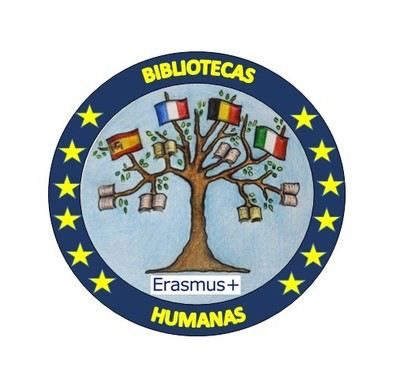 EXCELENTE          100% - 90%BUENA                     80% - 70%MEJORABLE     50% -25%INSUFICIENTE  25% -  0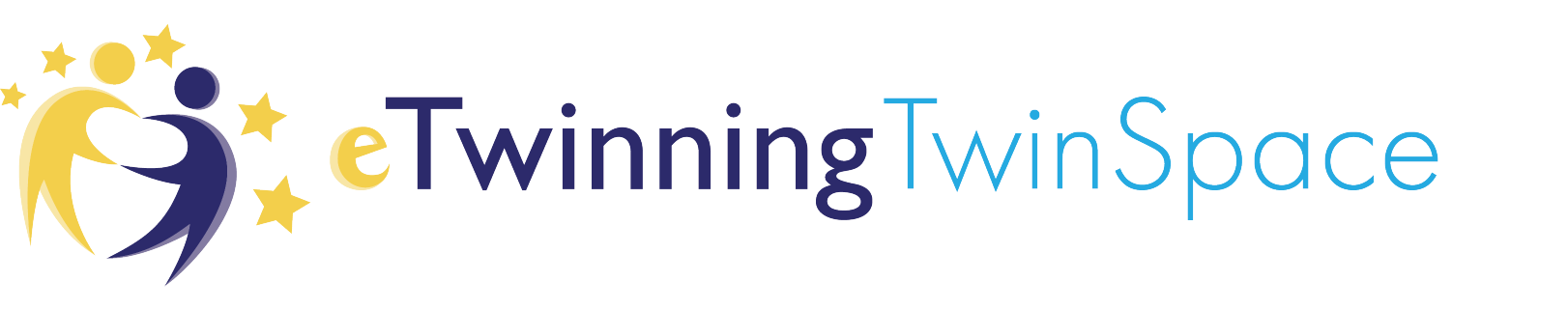 ACTIVIDADES   TWINSPACE Realizas todas las actividades de manera autónoma, movilizando al máximo tus conocimientos lingüísticos, respetando el plazo acordado y con gran interés de contenido y creatividad. Realizas casi todas las actividades, movilizando buena parte de tus conocimientos lingüísticos, respetando las consignas, el plazo acordado y con toques de originalidad. El contenido es interesante.Realizas la mitad de las actividades, movilizando pocos conocimientos lingüísticos, sin respetar el plazo acordado y con muy poca creatividad y escaso contenido.No muestras ningún interés por las actividades y no las haces (o no las terminas).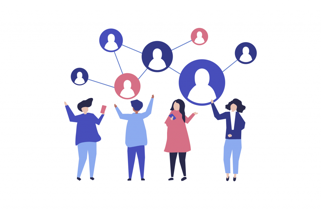 INTERACCIÓN EN EL TWINSPACETe conectas más de una vez por semana al Twinspace. Lees el Diario del proyecto, comentas lo que publican las otras escuelas. Tomas la iniciativa mandando mensajes e interactúas con muchos estudiantes.Te conectas una vez por semana al Twinspace. De vez en cuando tomas la iniciativa mandando mensajes e interactúas con varios estudiantes. Respondes rápidamente a los mensajes.Lees el Diario del proyecto y comentas las novedades en clase.Te conectas de vez en cuando. No tomas casi nunca la iniciativa, pero respondes a los mensajes que te mandan, aunque a menudo con retraso.No te conectas nunca al Twinspace: No tomas nunca la iniciativa ni respondes casi nunca o nunca a los mensajes.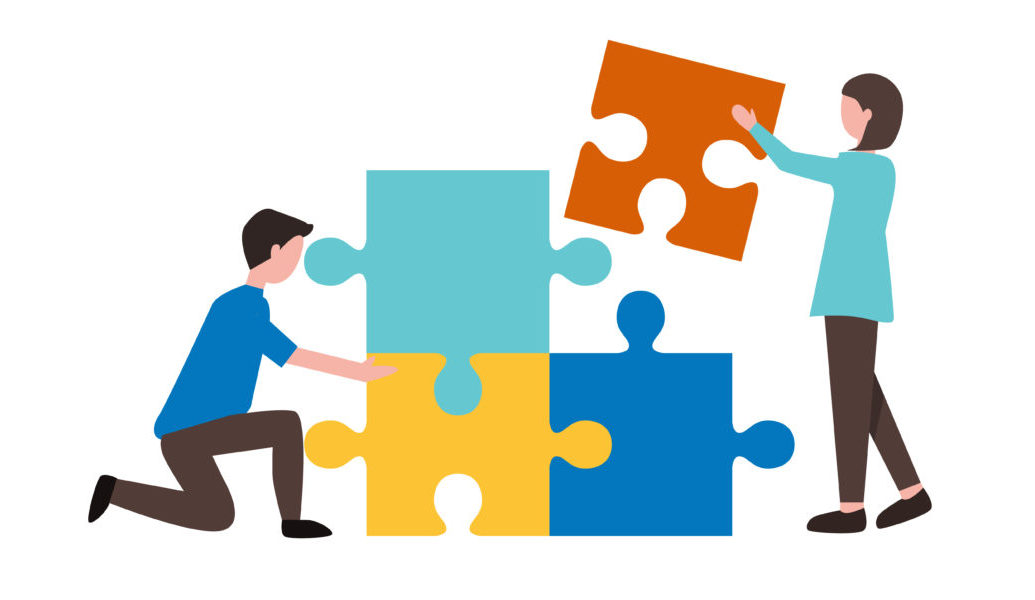 COLABORACIÓN EN EL TWINSPACETe comprometes y actúas eficazmente en la realización del producto final. Eres un motor para tu equipo, en la animación y en la parte de trabajo que realizas.Te comprometes y actúas eficazmente en la realización del producto final. Cumples perfectamente con tu parte de trabajo.Eres bastante pasivo y te tienen que recordar lo que hay que hacer. Tu participación en la tarea es bastante mediocre.No participas en los intercambios ni en la organización del trabajo. Tu participación ha sido escasa o inexistente.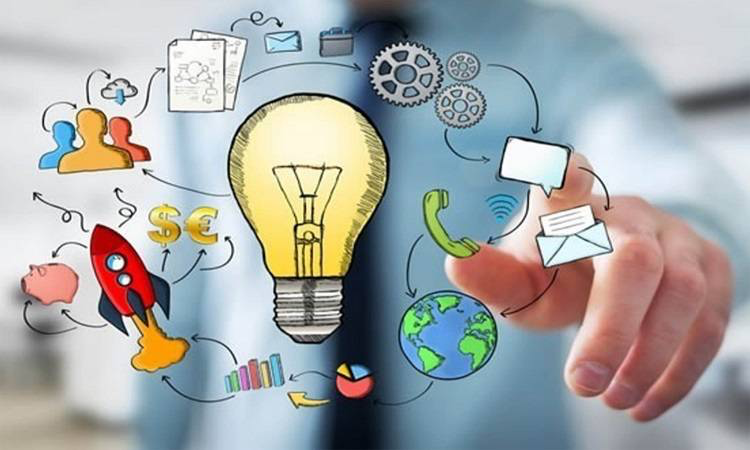 USO DE LA TECNOLOGIA Utilizas las herramientas de forma autónoma y creativa.Respetas activamente la netiqueta (normas de buena educación en internet)Utilizas las herramientas con ayuda del profesor y te muestras interesado en aprender.Respetas la netiqueta.Utilizas algunas herramientas, pero hay que insistir para que lo hagas. No sabes muy bien qué es la netiqueta.No muestras interés por utilizar nuevas herramientas.No te informas sobre la netiqueta.ACTIVIDADES EN CLASE / INSTITUTOTe implicas, comprometes y participas activamente en todas las actividades. Los productos realizados son de gran calidad.Te implicas y participas activamente en casi todas.Los productos realizados son de calidad.Te implicas y participas en algunas.Los productos realizados son mediocres.No te implicas ni participas. No muestras ningún interés. No realizas casi ninguna tarea.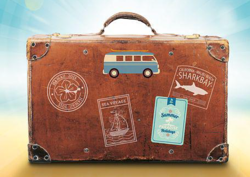 IMPLICACIÓN EN LAS MOVILIDADES*Te informas mucho, preguntas muchas cosas a los estudiantes de los otros institutos, lees y completas de manera autónoma el Cuaderno de Viaje, te preparas lingüísticamente.Te informas bastante, completas el Cuaderno de Viaje cuando te lo recuerda la profe, te preparas lingüísticamente. Te informas poco, tu Cuaderno de Viaje está incompleto y no te implicas mucho en la preparación lingüística.No muestras interés en informarte y no completas tu Cuaderno de Viaje. No te implicas casi nada en la preparación lingüística.AUTOEVALUACIÓN DEL ESTUDIANTE:EVALUACIÓN DEL PROFESOR:Comentarios:Comentarios: